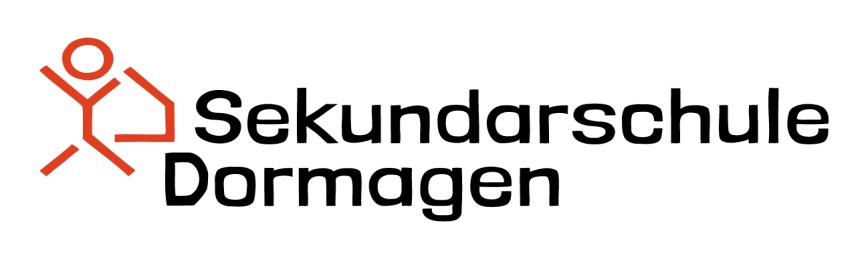 Umfang eines KreisesFlächeninhalt eines KreisesKreisteileSachaufgabenÜben und VertiefenSuche dir selbst Aufgaben heraus, die du nicht so gut lösen konntest. Du musst nicht alles bearbeiten!Check outFach:                               MathematikBaustein 2 Jahrgang 9 Thema:     KreiseDu kannstden Umfang eines Kreises berechnenden Flächeninhalte eines Kreises berechnenden Umfang einer Kreisfigur berechnenden Flächeninhalt einer Kreisfigur berechnenSachaufgaben zu Umfang und Flächeninhalt eines Kreises lösenden Flächeninhalt eines Kreisringes berechnen  aus dem Umfang eines Kreises seinen Radius berechnenaus dem Umfang und dem Flächeninhalt eines Kreises jeweils die fehlenden Größen berechnen (E)den Flächeninhalt und die Bogenlänge eines Kreisausschnittes bestimmen (E)Check in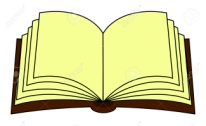 E-Kurs S. 204 Kreis und Kreisteile G-Kurs S.175 Kreisumfang und                 KreisflächeGrundkursErweiterungskursSeite 51 Nr. 4,5Seite 63 Nr. 4,5      Seite 15 Nr. 1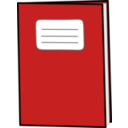         _______________________________GrundkursErweiterungskursSeite 53 Nr. 3,4,5,6,7,8Seite 65 Nr. 4,5,6,7,8,9    Seite 16 Nr. 1,2Seite 17 Nr. 1,2,3             Seite 20 Nr. 1             Seite 21 Nr. 2,3,4GrundkursErweiterungskursAB 1,2Seite  66 Nr. 3,4,5,6                   Seite 67 Nr. 3,4,5     Seite 18 Nr. 1,2   Seite 22 Nr. 1,2GrundkursErweiterungskurs Seite 59 Nr. 3,4,5,6Seite 74 Nr. 1,2Seite 19 Nr. 1Seite 20 Nr. 2,3      Seite 23 Nr. 1,2,3      Seite 24 Nr. 4,5,6GrundkursErweiterungskurs Seite 57 Nr. 1,2,3,4,5Seite 71, 72, 73GrundkursErweiterungskurs Seite 60 Test 1 (einfaches Anspruchsniveau)Seite 61 Test 2 (mittleres bis schweres Anspruchsniveau)Seite 76 Test 1 (mittleres Anspruchsniveau) Seite 77 Test 2 (schweres Anspruchsniveau)